Algebra One Review Quiz 2			#1-5 Monday April 20th 								#6-10 Tuesday April 21st What is the solution to the system ?What is the solution to the system ?F. G. H. J. What is the solution to the system ?What is the solution to the system ?What is the solution to the system ?F.G. H. No SolutionJ. Infinite SolutionsAlgebra 1 Quiz 2 continued 			#6-10 Tuesday April 21st Keesha bought 11 binders and notebooks from the store and spend $45. Binders cost $6 each and notebooks cost $2.50 each. Which two equations can be used to find the number of binders, b, and notebooks, n, she purchased?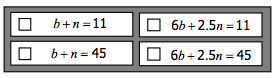 Which graph represents the solution to the inequality ?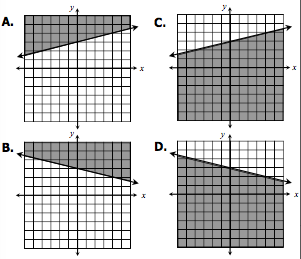 Which inequality represents the graph?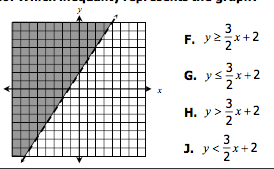 Which inequality represents the graph?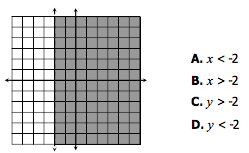 Which graph represents the solution to the system of inequalities ?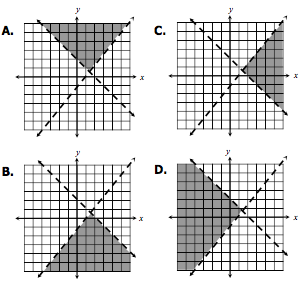 Algebra One Review Quiz 3			Tuesday April 28th:Which is equivalent to the expression ?Which is equivalent to ?F. G. H. J. Which is the simplified form of the expression ?Which is equivalent to Which is equivalent to ?F. G. H. J. Fill in the boxes with the values that make the statement true.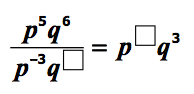 Which expression is equivalent to F. G. H. J. Algebra One Review Quiz 4			Monday May 18th:Which of the following binomials is a factor of ?If the polynomial  is completely factored, which expressions represent its factors? Check all that apply.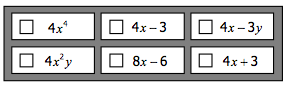 Given Polynomial A and Polynomial B below, which binomial factor do they have in common?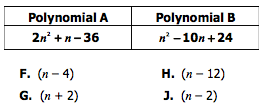 If the area of a rectangle can be represented by the expression , which two binomials could represent the length and width of the rectangle?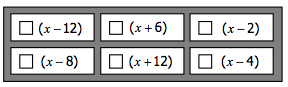 Which polynomials are prime? (Prime means that it cannot be factored.) Check all that apply.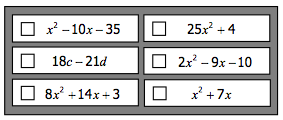 Which quadratic equation has a vertex located at ?       F.        G. H. J. Which statement is false regarding the quadratic equation ?The axis of symmetry is .The range is .The x-intercepts are  and .The y-intercept is .Which two transformation can be used to obtain the graph of  from the graph of ?F. A vertical compression (wider) and a translation 5 units left.G. A vertical stretch (skinnier) and a translation 5 units left.H. A vertical compression (wider) and a translation 5 units right.J. A vertical stretch (skinnier) and a translation 5 units right.Which of the following function below have exactly two distinct real zeros?I and IVI, II, and IIIII and IIIIII and IVIf a quadratic function has binomial factors of  and , which graph could represent this function?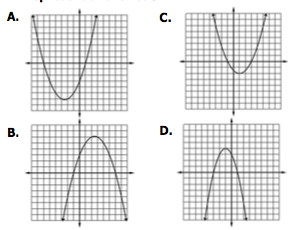 Which is a solution to the quadratic equation ?       F. -12        G. 12       H. -8        J. 6What are the solutions to the equation ?What are the solutions to the equation ?F. G. H. J. The width of a rectangle is fifteen feet less than its length. If the area of the rectangle is 54 square feet, find the width.3 feet6 feet9 feet18 feet